For more information please visit: http://vpaa.ku.edu.tr/faculty-resources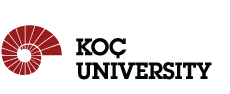 VISITING SCHOLAR PROGRAM & KOÇ-HARVARD VISITING SCHOLAR PROGRAMAPPLICATION FORMVISITING SCHOLAR PROGRAM & KOÇ-HARVARD VISITING SCHOLAR PROGRAMAPPLICATION FORMPERSONAL INFORMATIONPERSONAL INFORMATIONPERSONAL INFORMATIONNameSurnameFacultyDepartmentAPPLICATION DETAILSAPPLICATION DETAILSAPPLICATION DETAILSHost university and countryDates (from/to)Duration of intended visitProject titleREQUESTED SUPPORTREQUESTED SUPPORTREQUESTED SUPPORT  Stipend                                              Travel (round-trip economy class airfare)      Stipend                                              Travel (round-trip economy class airfare)      Stipend                                              Travel (round-trip economy class airfare)    ATTACHMENTSATTACHMENTSATTACHMENTSPlease attach:Brief project descriptionYour CV Invitation letter (if available)Information about the research group you will work with during your visitPlease attach:Brief project descriptionYour CV Invitation letter (if available)Information about the research group you will work with during your visitPlease attach:Brief project descriptionYour CV Invitation letter (if available)Information about the research group you will work with during your visitSIGNATURESIGNATURESIGNATUREApplicant Applicant Dean / DirectorDate Date Date 